MATEMATYKA – PAULINA LEWIŃSKAKLASA 7A i 7B25.03.2020 r. – ŚRODA – kl. 7A i 7BTEMAT: Rozwiązywanie zadań tekstowych z zastosowaniem równań.Przypomnij sobie jak rozwiązywaliśmy takie zdania (zeszyt, podręcznik – strona 97, 98) Rozwiąż w zeszycie zadanie 14 i 15 strona 100.26.03.2020 r. – CZWARTEK  - kl.  7BTEMAT: Rozwiązywanie zadań tekstowych z zastosowaniem równań cd.Przepisz do zeszytu załączony przykład ( zdjęcie), przeanalizuj go.Na podstawie powyższego rozwiąż zadanie 18 strona 100.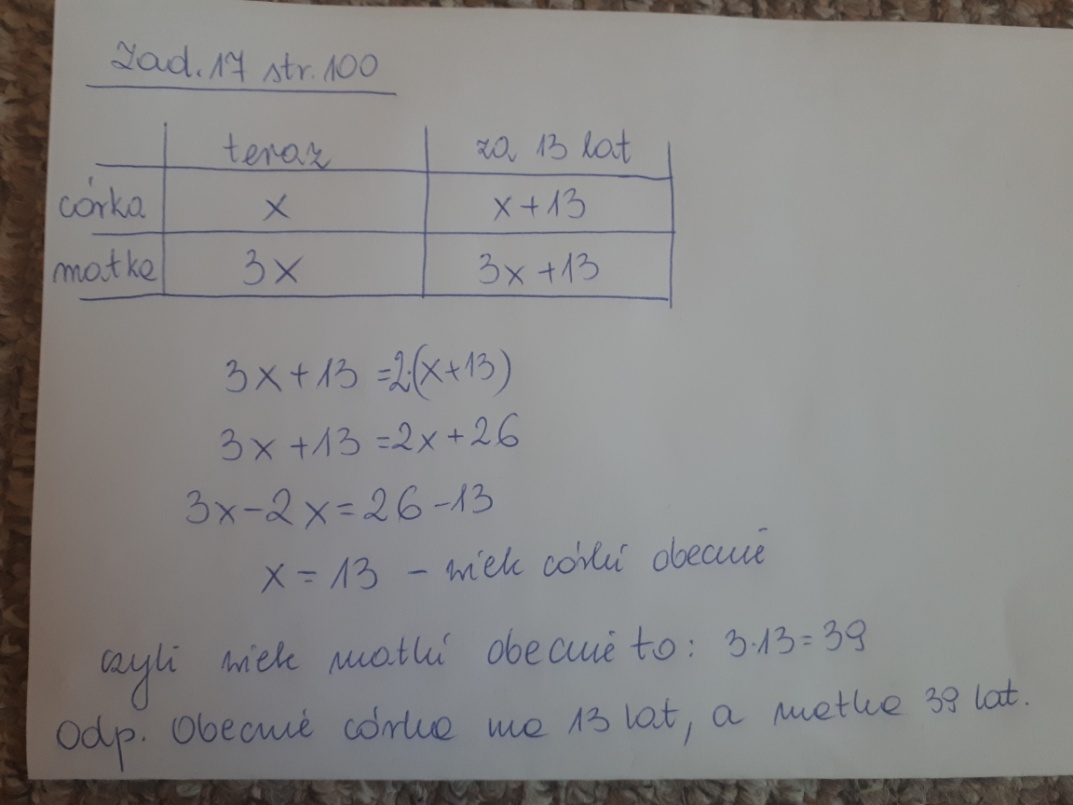 27.03.2020 r. – PIĄTEK  - kl.  7ATEMAT: Rozwiązywanie zadań tekstowych z zastosowaniem równań cd.To samo co klasa 7B z czwartku.27.03.2020 r. – PIĄTEK  - kl.  7ATEMAT: Rozwiązywanie zadań tekstowych z zastosowaniem równań cd.Przepisz do zeszytu załączony przykład ( zdjęcie), przeanalizuj go.Na podstawie powyższego rozwiąż zadanie 23 strona 100.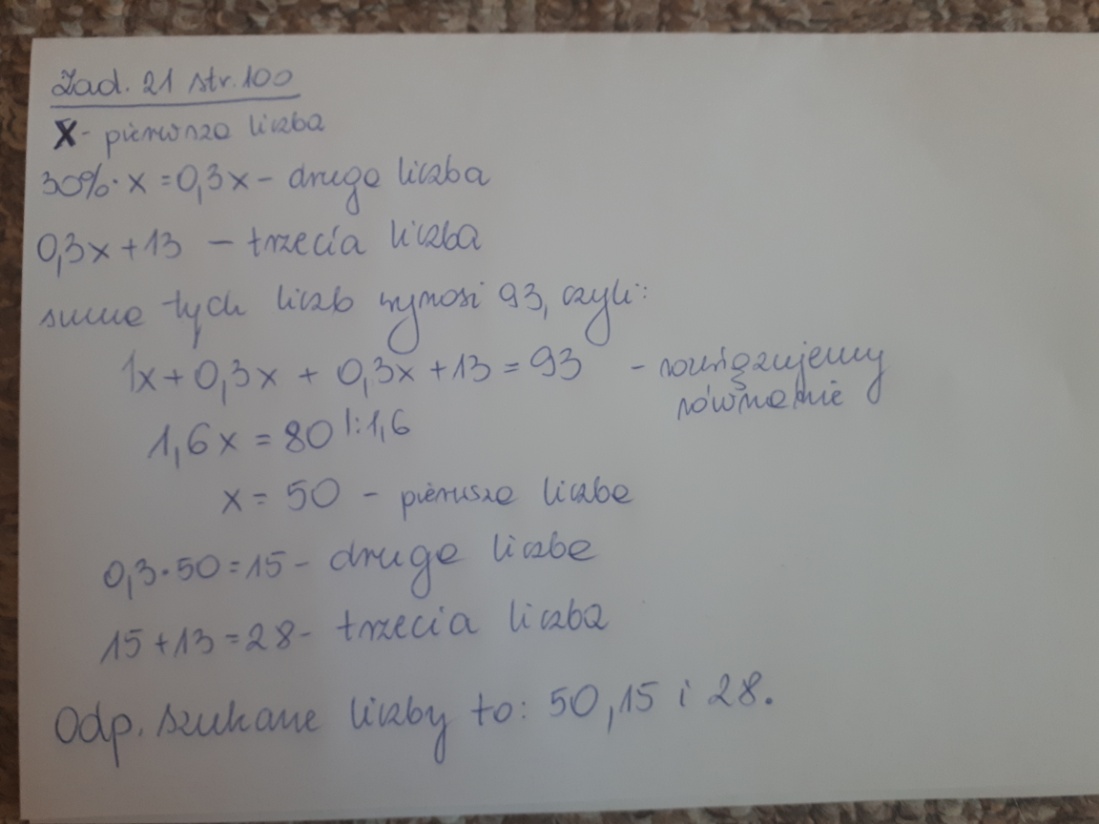 